Liczba punktów: ………../40Imię i nazwisko ucznia ……………………………………………………………………………………………………………….. Klasa ……………Szkoła - ……………………………………………………….. w ……………………………………. województwo - ………………………………..Uwaga!- Samo posiadanie przy sobie telefonu komórkowego lub innych urządzeń telekomunikacyjnych czy elektronicznych nośników informacji, równoznaczne jest z dyskwalifikacją, dlatego jeśli nie oddałeś ich swojemu opiekunowi, musisz je przekazać teraz na czas pisania testu osobie w Komisji Egzaminacyjnej- Na rozwiązanie wszystkich zadań części II (A i B) etapu okręgowego masz 40 minut. - Pamiętaj, że w obu częściach odpowiedzi udzielasz długopisem w kolorze niebieskim lub czarnym. - Nie można używać ołówków ani korektorów (za ich stosowanie Twoja praca zostanie zdyskwalifikowana i za całość otrzymasz 0 pkt.).- Każde skreślenie, poprawka i nieczytelna odpowiedź traktowane są jako odpowiedź błędna. Tak więc udzielając odpowiedzi, zastanów się najpierw zanim dokonasz odpowiedniego wpisu czy zaznaczysz odpowiedź. - Z boku każdego zadania masz wpisaną liczbę, która wskazuje, ile można uzyskać punktów za dane zadanie.Część A – test – SPECJALIZACJA: STAROŻYTNOŚĆ1/ Uzupełnij poniższą tabelę, wpisując brakujące dane: rok wydarzenia lub ważne wydarzenie historyczne oraz kto wówczas rządził (panował) we wskazanym państwie:			/6 …..2/ Wpisz co to za pojęcia, o których jest mowa poniżej:						/4 …..a/ w starożytnej Mezopotamii monumentalna budowla w kształcie czworobocznej, kilkukondygnacyjnej, zwężającej się ku górze wieży, na szczycie której znajdowała się świątynia - ………………………………………………………………………b/ jednostka terytorialno – administracyjna Egiptu - …………………………………………………………………………c/ przewodnik duchowy i nauczyciel, czasem czczony jako wcielenie bóstwa - ……………………………………………..d/ zgromadzenie ludowe w starożytnej Sparcie - ………………………………………………………………………………………Razem pkt. za zadania 1-2: ………. /103/ Wymień, do jakiego państwa należały niżej wymienione obszary przed i po wojnach punickich:												   /3 …..4/ Odpowiedniej postaci przyporządkuj po jednej cyfrze z pierwszej kolumny (1-6) i z drugiejkolumny (7-12) - odpowiadającą jej opisowi:     							/5 …..A - ........ + ........; 	B - .......... + .........; 	C - .......... + .........; 	D - ......... + ..........; 	E - .......... + ............5/ Wymień, kto tworzył I triumwirat w republice rzymskiej I w. p.n.e.:				/3 …..………………………………………………………………………………………………………………………………………………………………6/ Uzupełnij poniższy tekst dotyczący powstania cesarstwa rzymskiego				/7 …..Pierwszym cesarzem rzymskim został .......................................................................... (a), który pokonał swego przeciwnika ........................................................................ (b) i jego żonę Kleopatrę. Wprawdzie zostały utrzymane pozory republiki, lecz nowy „pan” Rzymu wprowadził w praktyce zasadę jedynowładztwa, ustanawiając nową formę rządów - ........................................................ (c) . Skupił on w swych rękach pełnię władzy i tytuły: pierwszego senatora - ........................................................... (d); najwyższego wodza; wywyższonego przez bóstwo, boskiego - .................................................. (e) i tym samym najwyższego kapłana - ………………………………………………………………………….. (f); prokonsula - zarządzając prowincjami; stanowisko ........................................................... (g), posiadając prawo veta.Razem pkt. za zadania 3-6: ………. /187/ Wymień dwie części składowe Biblii:									/2………………………………………………………………………………………………………………………………………………………………8/ Odpowiedniemu okresowi starożytnego państwa egipskiego przyporządkuj po jednej cyfrze z pierwszej kolumny (1-5) i z drugiej kolumny (6-11) - odpowiadającą jej opisowi:     		/5 …..A - ........ + ........; 	B - .......... + .........; 	C - .......... + .........; 	D - ......... + ..........; 	E - .......... + ............Część B – zadanie ze źródłem – Z PROGRAMU TEMATYCZNEGO9/														   Tekst – Władysławowie na tronie polskimJednym z najpopularniejszych imion, jakie nosili władcy polscy, był Władysław. Takie właśnie imię przybrał sobie Jagiełło (a) na chrzcie, obejmując potem tron polski, po ślubie z Jadwigą. Władysławem był także jego syn – Warneńczyk (b). Syn Kazimierza Jagiellończyka, Władysław Jagiellończyk, także otrzymał imię po pierwszym Jagiellonie, ale jemu przypadł we władanie tron węgierski i czeski, a nie polski. Władysława mamy także nie tylko wśród Jagiellonów, ale i królów elekcyjnych. Władysław Waza (c) był ponadto tytularnym wielkim księciem moskiewskim i królem szwedzkim. Ale Władysławów zdecydowanie najwięcej było wśród Piastów. Takie imię nosili m.in.: Władysław Herman (d), Władysław Wygnaniec (e) i Władysław Łokietek (f), a w sumie, licząc także książąt dzielnicowych z tej dynastii było około dwudziestu władców o tym imieniu.9.1. Opisanym w tekście Władysławom dopisz cyfrę rzymską (np. I, II itd.), którym 		/2 …..	Władysławem oni byli:A/ Jagiełło - ……….			B/ Warneńczyk - ……….			C/ Waza - ……….	D/ Herman - ……….			E/ Wygnaniec - ……….			F/ Łokietek - ……….9.2. Wyjaśnij, dlaczego jest taka a inna numeracja Władysławów na tronie polskim:		/1 …..……………………………………………………………………………………………………………………………………………………………..……………………………………………………………………………………………………………………………………………………………..……………………………………………………………………………………………………………………………………………………………..Razem pkt. za zadania 7-9.2.: ………. /109.3. Do poniższych ilustracji władców polskich (pod nimi) dopisz literki (A-F) wymienionych 	/2 …..powyżej w pkt. 9.1. władców Władysławów:		Razem pkt. za zadanie 9.3.: ………. /2Liczba punktów razem za wszystkie zadania: ………. /40Czytelne podpisy Komitetu Okręgowego: Spr.: ………..…………….…… Wer.: ………..………….………Podpis osoby kwalifikującej - Organizatora (spoza Komitetu Okręgowego) : ……………RokWażne wydarzenie historyczneÓwczesny rządzący (panujący):Ówczesny rządzący (panujący):RokWażne wydarzenie historyczneGdzieKtoABitwa pod KannamiKartaginaB334 p.n.e.MacedoniaCBitwa pod Maratonem PersjaDBitwa pod PlatejamiPersjaE31 p.n.e.RzymF313RzymObszarPrzedPoAEpirA1/ A2/ BMacedoniaB1/B2/CSardyniaC1/C2/postaćpostaćopis kolumny Iopis kolumny Iopis kolumny IIopis kolumny IIAApollon1autor reform w Atenach7pogromca powstania SpartakusaBFilip II2bóstwo egipskie8skasował długi i zreformował monetęCMarek Krassus3bóstwo greckie9władca poezji i naukiDOzyrys4król macedoński10władca zmarłychESolon5król spartański11zwycięzca spod Cheronei6najbogatszy Rzymian I w. p.n.e.12zwycięzca spod HalikarnasuOkres państwa egipskiegoOkres państwa egipskiegoopis kolumny Iopis kolumny Iopis kolumny IIopis kolumny IIAok. XVI-XII w. p.n.e.1Drugi Okres Przejściowy6Dynastia 0Bok. XVIII-XVII w. p.n.e.2Nowe Państwo Egipskie7Dynastia I-VICok. XXI-XVIII w. p.n.e.3Pierwszy Okres Przejściowy8Dynastia VII-XDok. XXII-XXI w. p.n.e.4Stare Państwo Egipskie9Dynastia XI-XIIEok. XXIX-XXIII w. p.n.e.5Średnie Państwo Egipskie10Dynastia XIII-XIV11Dynastia XVIII-XX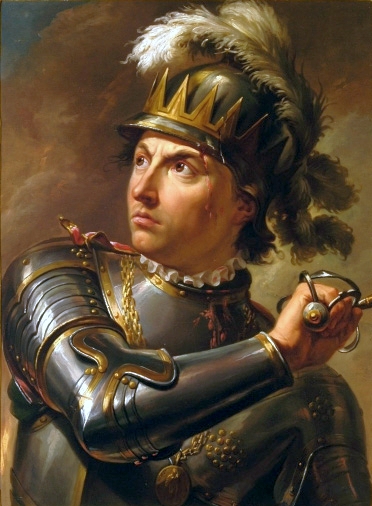 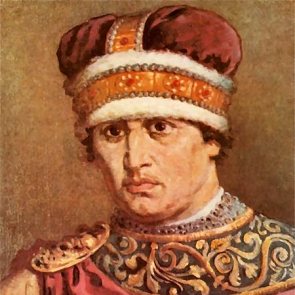 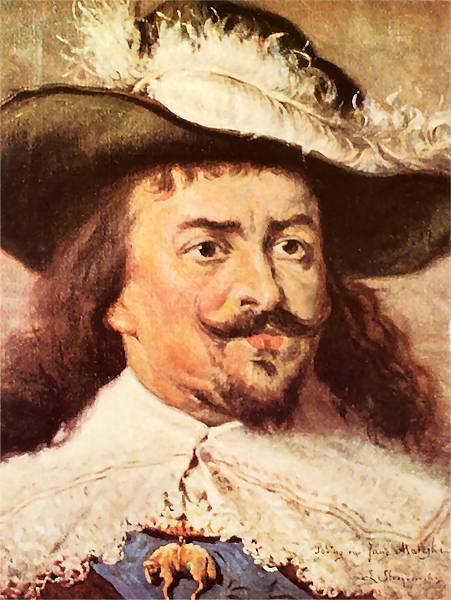 1 - ……2 - ……3 - ……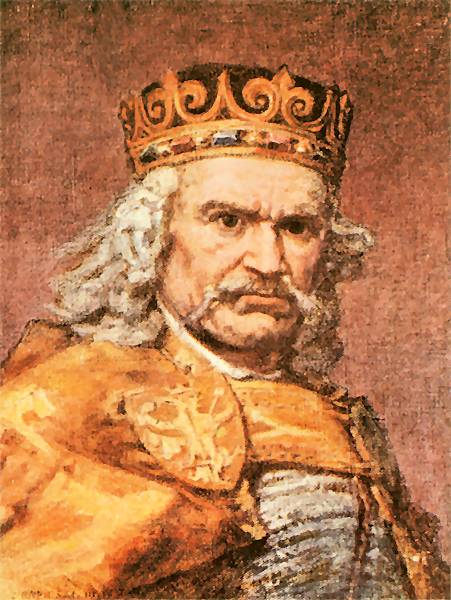 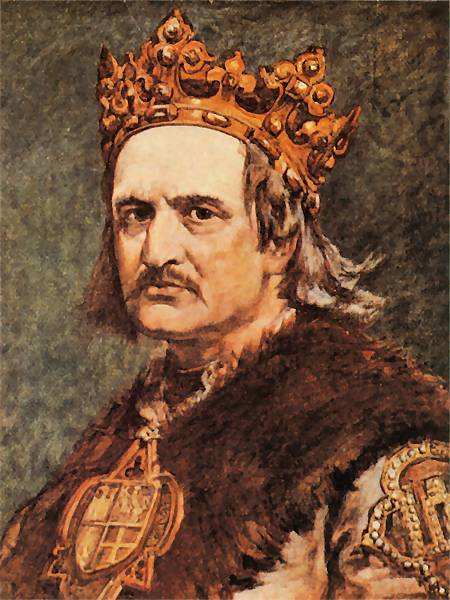 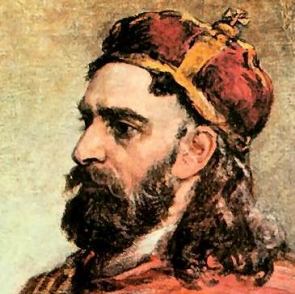 4 - ……5 - ……6 - ……BRUDNOPIS